Publicado en Málaga el 19/04/2021 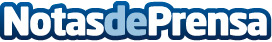 José Manuel Cruz vuelve a la novela con la sorprendente y arrolladora ‘La Orilla Muerta’El escritor, poeta y crítico de cine sevillano publica en la editorial Serie Gong su nuevo trabajo, ‘La Orilla Muerta’, una historia marginal que se sumerge en el bestiario emocional del protagonista en un relato directo y abrumador que sucede en Málaga capital.  Con este nuevo título, Cruz presenta su primera novela desde 2017, cuando publico la serie el ‘Cuarteto de la desolación’Datos de contacto:Carlos Hernández de FrutosSerie Gong91 634 00 42Nota de prensa publicada en: https://www.notasdeprensa.es/jose-manuel-cruz-vuelve-a-la-novela-con-la Categorias: Nacional Literatura http://www.notasdeprensa.es